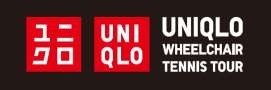 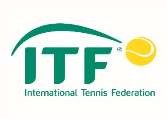 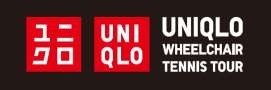 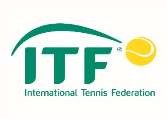 ITF WHEELCHAIR TENNIS TOUR 2023 INTERNATIONAL ENTRY FORM※Please fill out and send to  iizukajapanopen@gmail.com  by emailTOURNAMENT NAME	 Japan Open 2023	  	NATION   	 Japan	     DATES        18-23 April 2023	  (Please tick✔) □ PLAYERS NAME         □SUPPORTERS NAME（Coach/Family/Others）NATIONALITY	 	IPIN REGISTRATION NO	 	 PLAYER SPORT CLASS(OPEN/QUAD)	 	PLAYER SPORT CLASSSTATUS	 	BIRTHDATE   		TEL / CEL  	 	EMAIL 	PASSPPORT NUMBER 	TENNIS INFORMATION	NB: All players must have adequate travel and health insurance.MEN:	WOMEN:	QUAD:	ARE YOU APPLYING FOR A WILD CARD INTO THE MAIN OR SECOND DRAW?	MAIN:	SECOND:DO YOU WISH TO APPLY TO USE YOUR FEED UP CARD AT THIS TOURNAMENT?AT WHICH TOURNAMENT DID YOU WIN YOUR FEED UP CARD?DO YOU INTEND TO PLAY DOUBLES?NB. This form does not guarantee entry to doubles. Both players must sign in in-person as required by the tournament.ARE YOU BRINGING A REGISTERED COACH OR ADDITIONAL PERSONS(Please Specify)?If a coach, or any other person is accompanying you, please complete a separate form for each person travelling *Junior players will require the signature of a parent or guardian on the form in order to enter a tournament	TRAVEL DETAILS	Note: Transport is provided for flights arriving & departing between 9am-11pm.I WILL BE ARRIVING BY	CAR:TRAIN:AEROPLANE:(Please tick one: X)DATE OF ARRIVAL:	TIME:	FLIGHT NO:	AIRPORT:DATE OF DEPARTURE:	TIME:	FLIGHT NO:NO. OF CHAIRS :	NO. OF PEOPLE:		ACCOMMODATION REQUIREMENTSDO YOU REQUIRE ACCOMMODATION:	EVERY DAY WHEELCHAIR USER:□ THE Retreat Hotel (former site of Chikuho Heights)　 □Single Use 　□Shared  Room (by Two) □Shared  Room (by Three) □Shared  Room (by Four)※Up to two Wheelchair Users can be accommodated in any room. Please refer to the Japan Open 2023 guideline.□ Nogami President Hotel    □Single Room 　□Shared (Twin) RoomROOMING PARTNER:   SPECIAL REQUIREMENT:ALL PLAYERS MUST AGREE AND SIGN THE FOLLOWING CLAUSE:I hereby agree to abide by the ITF Rules of Tennis, the ITF Rules of Wheelchair Tennis and pay the entry fee as required by the tournament. Further that in accordance with the Wheelchair Tennis Rules and Regulations 2023 that I have adequate travel and medical insurance. I further agree to abide by the ITF Code of Conduct in all Main Draw events or by the Code of Conduct adopted by the tournament in any other draws. I also agree for participation in the tournament to be bound by and comply with the all the provisions of the ITF Tennis Anti-Doping Programme 2023. I note that the Tennis Anti-Doping Programme is set out in full on the ITF website (www.itftennis.com) and in a separate rulebook that is published and distributed to all the National Associations and is also available upon application.I am bound by and will comply with the ITF Wheelchair Tennis Classification Rules, a copy of which is available on request from the ITF or may be downloaded at https://www.itftennis.com/wheelchair/classification/classification.aspx.Anti-CorruptionI am bound by and will comply with the Tennis Anti-Corruption Program (the “TACP”), a copy of which is available upon request from the ITF or may be downloaded at http://www.tennisintegrityunit.com/. I acknowledge that I have received and had the opportunity to review the TACP, and that I understand its provisions. I acknowledge that I have a duty to inform my Related Persons (as defined in the TACP) of the provisions of the TACP and to instruct them to comply with the TACP. I accept that I must complete any Tennis Integrity education programs mandated by the ITF. The TACP prohibits certain conduct by me and my Related Persons, including, but not limited to, (i) wagering on any tennis match, (ii) contriving or attempting to contrive the outcome of any tennis match, (iii) receiving or providing consideration in exchange for Inside Information (as defined in the TACP), (iv) soliciting or facilitating any other person to wager on a tennis match, and (v) failing to report any knowledge I may have regarding potential violations of the TACP. I acknowledge that I have an obligation to report any corrupt approaches that I may receive and any known or suspected offenses by others to the TIU as soon as possible. I accept that I must cooperate fully with investigations and shall not tamper with or destroy any evidence.Anti-DopingI am bound by and will comply with the Tennis Anti-Doping Programme (the “Anti-Doping Programme”), a copy of which is available upon request from the ITF or may be downloaded at http://www.itftennis.com/anti-doping. The Anti-Doping Programme will govern my participation in ITF-sanctioned events (together with the ITF Rules, including the Player Code of Conduct and the Uniform Tennis Anti- Corruption Program, each of them applying concurrently and without prejudice to the other). The ITF may conduct anti-doping testing at ITF-sanctioned events under the Anti-Doping Programme, and will enforce any penalties, sanctions and/or other measures taken against me under the Anti-Doping Programme. I hereby submit to the jurisdiction and authority of the ITF to manage, administer and enforce the Anti-Doping Programme and to the jurisdiction and authority of the Anti-Doping Tribunal and the Court of Arbitration forSport (“CAS”) to determine any charges brought under the Anti-Doping Programme.NAME:(Block)	SIGNED:	DATE:FOR JUNIORS ONLY:GUARDIAN’SSIGNED:	DATE:NAME:(Block)  		※Please refer the airlines that you are a wheelchair user.※The numbers of wheelchair is restricted.※ If you book the flights from/to Tokyo, Haneda route is more convenient, than Narita route.